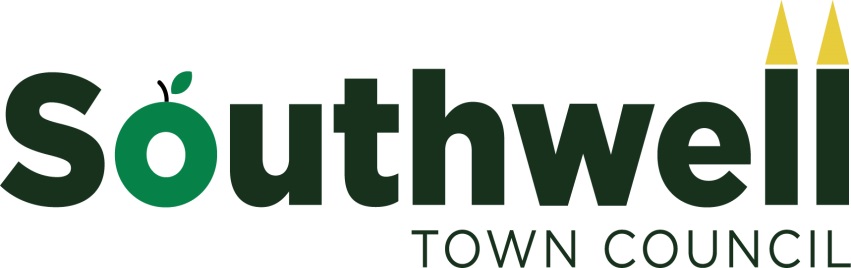 Minutes of Meeting:	PLANNING COMMITTEEDate and Time:		Wednesday 5h December 2018 7.00pmVenue:			The Old Courthouse, Burgage, Southwell.Present: Councillors   Scorer (Chairman), Brook, Ashworth, Prentice, Martin and ReynoldsIn Attendance: L Wright (Planning Clerk), Karen Green (Assistant Clerk)Apologies for absence Cllr Jeffrey, Gregory and L  Harris –Personal AGREED		Proposed Cllr Prentice, seconded Cllr MartinTo accept the apologies as stated above.					Unanimous 2	To receive any declarations of interestMembers are hereby reminded that, under the provisions of sections 26-34 and Schedule 4 of the Localism Act 2011, a member with a Disclosable pecuniary interest of which they are aware in a matter who attends a meeting of the council at which the matter is considered must disclose to that meeting the existence and nature of that interest at the commencement of that consideration, or when the interest becomes apparent.  -None3	Minutes of previous meetings:		AGREED		Proposed, Cllr Brook, seconded Cllr Martin					To approve the minutes dated 7th November 2018 with the following amendments, Cllr P Scorer comments were only applicable for Allenby Road and Mr T Mee answered questions on the presence of Great Crested newts at Brackenhurst 							Unanimous of those present at the meeting	3.2 Matters arising – there is still no news Badgers Fields application which is very disappointing.	       Information has been received on The Final Whistle licensing  4	Break for questions from Members of the Public.A member of the public stated that all surveys had been carried out on Badgers Field some time ago.  The clerk to write and ask for an update on the application Cllr Prentice informed the committee that Mr Exton, who helped with the Neighbourhood Plan had passed away and asked that letter of condolence is sent to his parents.	(The positioning of this item may be varied to facilitate involvement of members of the public) 5	Planning applications – 6	Chairman’s Notices – NSDC planning meeting 4th December7	Bechers Court Application – the clerk to write in support of the design and to suggest the Plaque on Orchard land is a good example.  A photo is to be sent with the letter8          Ongoing and outstanding planning applications update: tabled9	Agenda Item: Planning Decisions and Notifications				                        STC Decision	9.1     	Applications approved:	18/01711/FUL Land to Rear of Franklyn								Object	18/01793/LBC Clyde House									Support	18/01522/FUL 1 Burgage									Support	18/01523/LBC	1 Burgage									Support	18/01647/FUL 98 Lower Kirklington Road	Tree work approved:  	18/01992/TWCA Land To The Rear Of 37 & 39 Halloughton Road - Work to 4 trees 9.2      Applications refused:  	18/01337/RMA Brooklyn					 				ObjectLate Planning Decisions:  	18/01645/RMAM Land Off Allenby Road			Object					18/00664/FUL	9 Church Street					Object     	Applications for Tree Works: none to date      Correspondence   -   NSDC letter and resident objection re 18/00664/FUL	9 Church Street11	      Issues for Communication - Clerk to write to Bingham Solicitors, Gusto, NSDC and Co op12	Date of next meeting: Wednesday 9th January 201813	Items for discussion at next meeting - Clerk to invite the NSDC licencing officer to attend the next meeting to discuss the licensing process for Southwell Meeting closed at 20.45 pmSigned…………………………………………………………..Date…………………… Chairman, Planning CommitteeSTC RefNSDC refLocationDetailsSTC decisionObservations5.118/01849/FUL148 WestgateRelocation of dropped kerbSupportProposed Cllr AshworthSeconded Cllr MartinSouthwell Town Council considered application 18/01849/FUL	148 Westgate and agreed unanimously    to support this application5.218/02036/FUL10 Kirkby CloseHouseholder application for alterations and replacement roof to garage/carportSupportProposed Cllr BrockSeconded Cllr MartinSouthwell Town Council considered application 18/02036/FUL	10 Kirkby Close and agreed unanimously    to support this application5.318/02086/FUL34 Lower Kirklington RoadHouseholder application for a two storey side extensionNo objectionProposed Cllr AshworthSeconded Cllr MartinSouthwell Town Council considered application 18/02086/FUL	34 Lower Kirklington Road and agreed unanimously   to a decision of no objection5.418/02089/FULRutland Burgage LaneHouseholder application for proposed extension of existing bungalow with demolition and replacement of existing garage, relocation of drive access.SupportProposed Cllr AshworthSeconded Cllr MartinSouthwell Town Council considered application 18/02089/FUL Rutland  and agreed unanimously    to support this application and concur with the conservation officers comments5.518/02097/FULPear Tree Cottage Lower Kirklington RoadErection of two dwellingsObjectProposed Cllr MartinSecondedPrenticeSouthwell Town Council considered application 18/02097/FUL	Pear Tree Cottage Lower Kirklington Road and agreed unanimously    to object to  this application for the following reasons:It is in contravention of the neighbourhood plan:Policy E1 Flood Risk Assessments and Mitigation pg 24 –there is no submitted flood mitigation plan. The lane is in a high risk flood area and the cottages down the lane flood regularly, therefore this development could increase the risk of flooding to other properties.Over intensification of the site .There is restricted vehicular access and insufficient area for the manoeuvring vehicles within the curtilage of the site.5.618/02124/FUL108 WestgateHouseholder application for a rear single storey extensionSupportProposed Cllr PrenticeSeconded Cllr ReynoldsSouthwell Town Council considered application 18/02124/FUL	108 Westgate and agreed unanimously    to support this application5.718/02163/ADVCo Op Store The Ropewalk1 X Internally Illuminated Fascia5 X Non Illuminated Wall Mounted Flat Aluminiun Panels8 X Non Illuminated Post Mounted Flat Aluminium Panels14 X Non Illuminated Vinyls1 X Internally Illuminated 4.5M Co-op Totem1 X Non Illuminated Wall Mounted Membership Banner Sign7 X Non Illuminated Post Mounted Aluminium Banner FramesObjectProposed Cllr MartinSecondedPrenticeSouthwell Town Council considered application 18/02163/ADV	Co Op Store The Ropewalk Road and agreed unanimously    to object to  this application for the following reasons:While the committee accept the need for rebranding, this application contains an over proliferation of signs around the car park.  The totem pole is completely out of keeping in a residential area.  The clerk to write to the regional manager and ask for a meeting.5.818/02040/FULCo Op Store The RopewalkReplacement of existing refrigeration plant and installation of a new external cold roomNo objectionProposed Cllr PrenticeSecondedReynoldsSouthwell Town Council considered application 18/02040/FUL	Co Op Store The Ropewalk and agreed unanimously    to a decision of no objection, subject to no increase in noise levels to properties in the area.5.918/02059/FUL15 Raysmith CloseHouseholder application for first floor extension (above garage) with rendering to existing external walls.SupportProposed Cllr ReynoldsSecondedAshworthSouthwell Town Council considered application 18/02059/FUL	15 Raysmith Close and agreed unanimously    to support this application